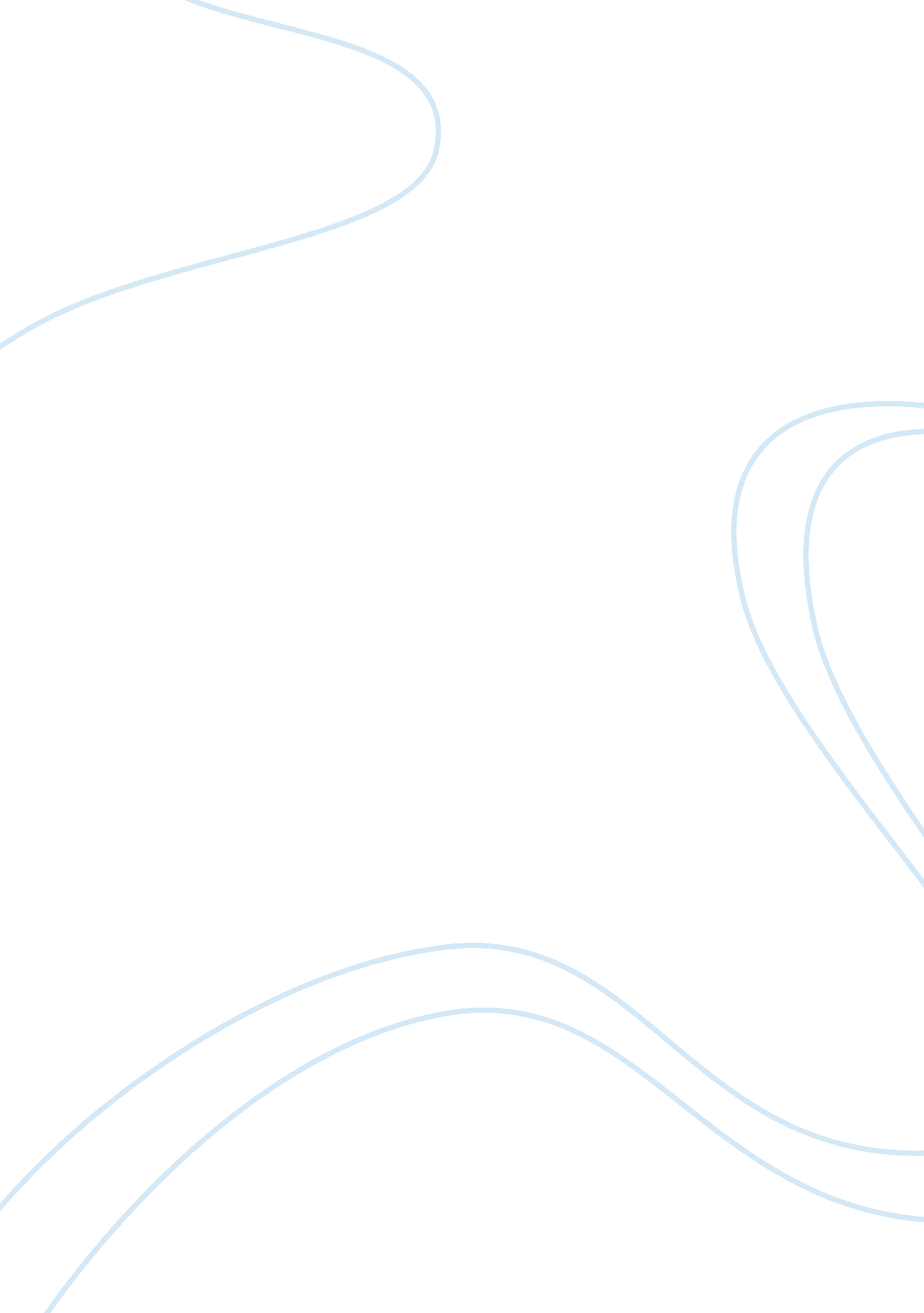 Mice and men dreamsLiterature, Russian Literature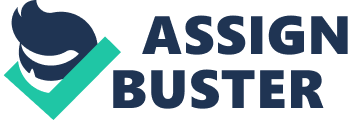 Dreamsare Dreams " Part of theAmerican DreamIs to own your own property - something no one can take from you"(Henry Bonilla). Also a lot of luck is also needed. In Mice and Men no one achieved the American yet. It is a hard thing to attain in the 1930s. In this book, the American Dream was to won property pr be happy in what you do. Everybody has a dream to be happy and own their own land In the book. The workers wanted their own farm and pursue on living their own way. They all wanted a dream to work for. When guys in the book hear about owning land, they wanted to be a part of it and try o pitch in withmoney. American dream is to own property, and George, Lennie, and Crook all wanted that but the American Dream In 1930s was much different today but had a few slmllarartles too. George is the main character in Mice and Men. The American Dream was hard for George. He had a huge distraction while he finds his dreams. He had to take care of Lennie and also worry about himself. When they were In the woods going to find a lob, George says to Lennie, " l got you! You can't keep a Job and you lose me ever' Job I get (Steinbeck 11). So Lennie was a distraction to George and lost opportunities because Lennie always gets in trouble. American Dream for George was to keep a Job, save money, and buy land to live in with Lennie. But without Lennie he achieved it faster or even easier because Lennie Is always In the way. American Dream is all abouthard work, saving your earnings, and using it to buy land for yourself. George feels like a typical American in todays society because he is a normal guy just working and trying to find his own home. Like a typical person he had hard times and istractions. He had to kill Lennie to make his dreams come true and distractions from other works trying to be part of his Dream. It also feels Ilke back than, they were less opportunities for people like George. It was much easier in today's society but not for everyone. American Dream can be impossible to achieve for some people. Perfect example Is Lennie, Lennie was a slow guy. He had kid Inside of his huge body. George always had to take care of him and he needed George so he can talk for him. Lennie's disability slowed him and George's American Dream. Lennie knew what his American Dream was; he wanted a farm with lots of bunnies so he can pet them. But Lennie's journey was the toughest. First It starts with getting kicked out of town because he " assaults" a girl, " Jus wanted to feel that girl's dress-jus wanted to pet it like it was a mouse (11). He always gets in trouble even if it's not really his fault. He just didn't have a clue of what not to do, and that played a huge part in American Dream. He eventually gets shot by George because he kills Curly's wife accidently. 